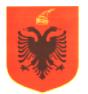 REPUBLIKA E SHQIPËRISËMINISTRIA E SHËNDETËSISË DHE MBROJTJES SOCIALEQËNDRA SHËNDETËSORE ______________Adresa_____________ e-mail _______________Nr. _______ Prot.			  	       	                                __________, më ___________Lënda: Detyrat e Kordinatorit të Cilësisë, Qëndra Shëndetësore  ___________Koordinatore e Cilësisë për Qëndrën Shëndetësore  ___________ është  …………………. (shkresa nr… datë…)Kontaktet: Nr tel ………………….., e-mail ………………………..Detyrat  (si më poshtë ) si Koordinatore e Cilësisë të Qëndra Shëndetësore  ___________ përfshihen në përshkrimin e punës së saj si infermiere me Mjekun Pediatër. Koordinatori i Cilësisë i kryen detyrat në bashkëpunim të ngushtë me anëtarët e Komitetit të Cilësisë dhe raporton te Drejtori i QSH-së.Roli i ……………………, si koordinatore e cilësisë  i bëhet i ditur i gjithë stafit të QSH-së nga Drejtori i QSH-së.Detyrat e Koordinatorit të CilësisëKoordinatori i Cilësisë në bashkëpunim me anëtarët e komitetit të cilësisë harton dhe miraton te Drejtori i QSH-së dhe ndjek për zbatim planin në bazë mujore për përmbushjen e standardeve për akreditimin e QSH-së. Mundëson njohjen e stafit të QSH-së me standardet për akreditimin e QSH-së dhe të planit për përmbushjen e kërkesave të tyre, p.sh nëpërmjet GK “Njohja për zbatimin e standardeve për akreditimin e QSH-së”.Organizon, merr pjesë dhe mbështet procesin e përmbushjes së kërkesave të standardeve të cilësisë për akreditimin e QSH-së , si Plani përkatës parashikon, duke përfshirë: hartimin e  procedurave me pjesëmarrjen e stafit ose të grupeve të punës ad hoc,paraqitjen për miratim te drejtori i QSH-së, i procedurave dhe dokumenteve të hartuara në përgjigje të kërkesave të standardeve hartimin dhe zbatimin e planit të monitorimit të përmbushjes së kërkesave të  standardeve siç procedura përkatëse parashikon, ndarjen me stafin të gjetjeve të monitorimit të përmbushjes së kërkesave të   standardeve dhe të masave/hapave për përmirësim. planifikimin e trajnimeve specifike që ndikojnë në aftësimin e stafit të QSH_së për përmbushjen e kërkesave të standardeve dhe të përmirësimit të vazhdueshëm të cilësisë Komunikon me Koordinatoren e Cilësisë në Njësinë Vendore të Kujdesit Shëndetësor Fier dhe QKCSAISH në emër të QSH-së lidhur me procesin e akreditimit.Plotëson dokumentet e kërkuara nga QKCSAISH në procesin e aplikimit për akreditim të QSH-së.Oganizon procesin e vetëvlerësimit: i)Propozon dhe miraton te Drejtori  ekipin e vlerësuesve të brendshëm, ii)organizon vetë-vlerësimin  dhe iii)harton raportin e vetë-vlerësimit të përmbushjes së standardeve të akreditimit nga QSH ___________.										………………………………….                  	____________________________                                                                                                            DREJTORI I QSH